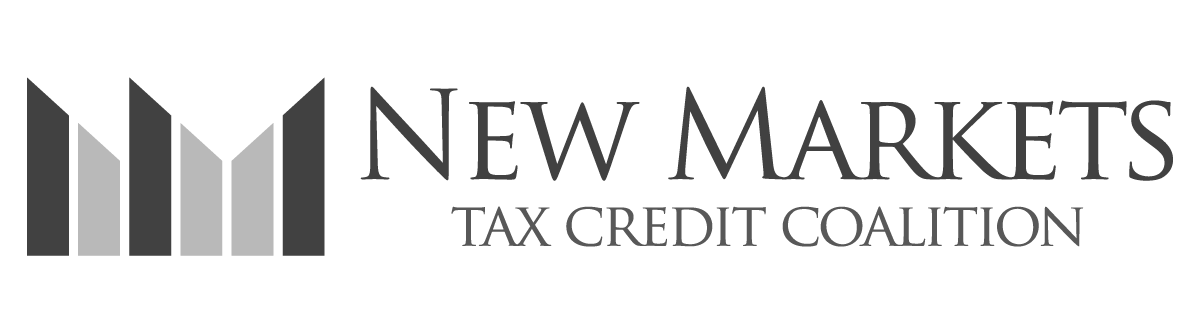 Thank you for supporting the New Markets Tax Credit Program by participating in our annual questionnaire. This survey requests information on all NMTC activity in calendar year 2018 (1/1/2018 through 12/31/2018). The survey should take about 90 minutes to complete.The data collected in the survey will be compiled and released in the Coalition’s 2019 NMTC Progress Report. All data will be presented at an aggregate level to ensure anonymity of all Community Development Entity (CDE) respondents. Your name and the name of your CDE will not be associated with any of the results provided in the survey or reported in the 2019 NMTC Progress Report.The survey closes on May 24, 2019Download a PDF version of the survey to print. Please enter the contact information for the person responsible for completing the survey. Your name and the name of your CDE will not be associated with any of the results provided in the survey or reported in the 2018 NMTC Progress Report.* 1. Contact information:Name:Title:Address:Address 2:City/Town:State:	 ZIP: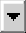 Work Email:Work Phone:2. Name of CDE Allocatee:3. Name of Parent/Controlling Entity:4. How many projects did your CDE close in calendar year 2018? Note: small business loan funds counts as one project, as does financial counseling.   0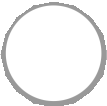    1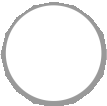    2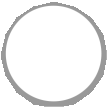    3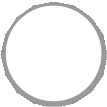    4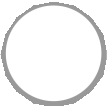    5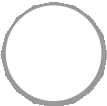    6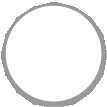    7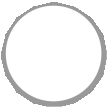    8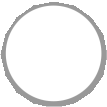    9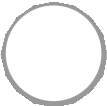    10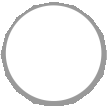 More than 10 (please specify)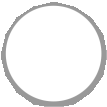 The following section asks for NMTC project-level data for all projects closed in 2018. This survey allows you to submit information on up to 10 projects. If you closed more than 10 projects in 2018, please contact Paul Anderson (paul@rapoza.org) and he will send you a spreadsheet. If you would find it easier to fill out this section in a spreadsheet we will send you one.If you do not know the NAICS code, you can look it up. You do not need to fill out the NAICS code for mixed-use projects. https://www.naics.com/search/FAQ (to be updated continually as questions from survey respondents arrive):How should I document multi-tract projects or projects with multiple addresses?Please note the general geographic area (city, state) and put "multi-tract" in the "Project Address" field. Use the "Comments" field to explain.Should I report "projected jobs" or "jobs to date"? Projected.How should I report a small business loan fund?Write "loan fund" as the project title and then contact Paul Anderson (paul@rapoza.org) who will send you short form.How should I report financial counseling? Report it as a separate project.5. Project Name (example: business name, nonprofit organization, or facility name)6. Project description (at least two sentences):7. Project NAICS code8. Project LocationProject AddressProject CityProject State(s)Project Zip9. Additional Project Questions:Total allocation ($) from your CDETotal allocation ($) used on the project (including from your CDE and any others)Total Project Costs ($)What type of equity investor? Example: regulated financial institution, insurance company, corporation, individualLeveraged structure or non-leverage? (Note: most projects use leveraged structure)Sources of leverage (if applicable): Examples: regulated financial institution, government grant, historic tax credit, foundation, owner equityPlease provide your best estimate of the share of NMTC equity and leverage debt pooled in the investment fund. For example, a CDE might issue $20 million in QEIs in 2018 with $6.1 million coming from a NMTC equity investor and $13.9 million in debt from a leverage lender. If so, the answer would be 30.5% equity and 69.5% debt.FTE jobs (direct but not indirect or induced) createdFTE jobs retainedConstruction jobs created (direct)Square feet of space constructed or rehabilitatedAffordable housing units created directly through NMTC financingPatients or individuals served (if applicable). For example, if the project is a childcare center, estimate the number of children served. If the project is a mixed-use rehabilitation with a FQHC on the first floor, please estimate the number of patients served annually (not patient visits).Did the project involve a community benefit agreement (Yes or No)? If so, please briefly describe up to 2 requirements of the CBA. Note: If your CBA is limited to “create X jobs,” you should answer “Yes” but in terms of the details you choose to include here, we’re particularly interested in components that extend beyond job creation. For example: support for a local foundation, set-asides for jobs for historically disadvantaged populations, creation of quality jobs, or other material improvements to low-income communities.Additional comments on the project. If the project was mixed-use, describe the components. For example: "a ground floor health clinic below market-rate condos."If available, please provide a link to a project profile, press release, media coverage, or other online write-up of the project.10. Add another project?   Yes    No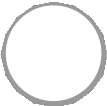 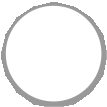 11. Project Name (example: business name, nonprofit organization, or facility name)12. Project description (at least two sentences):13. Project NAICS code14. Project LocationProject AddressProject CityProject State(s)Project Zip15. Additional Project Questions:Total allocation ($) from your CDETotal allocation ($) used on the project (including from your CDE and any others)Total Project Costs ($)What type of equity investor? Example: regulated financial institution, insurance company, corporation, individualLeveraged structure or non-leverage? (Note: most projects use leveraged structure)Sources of leverage (if applicable): Examples: regulated financial institution, government grant, historic tax credit, foundation, owner equityPlease provide your best estimate of the share of NMTC equity and leverage debt pooled in the investment fund. For example, a CDE might issue $20 million in QEIs in 2018 with $6.1 million coming from a NMTC equity investor and $13.9 million in debt from a leverage lender. If so, the answer would be 30.5% equity and 69.5% debt.FTE jobs (direct but not indirect or induced) createdFTE jobs retainedConstruction jobs created (direct)Square feet of space constructed or rehabilitatedAffordable housing units created directly through NMTC financingPatients or individuals served (if applicable). For example, if the project is a childcare center, estimate the number of children served. If the project is a mixed-use rehabilitation with a FQHC on the first floor, please estimate the number of patients served annually (not patient visits).Did the project involve a community benefit agreement (Yes or No)? If so, please briefly describe up to 2 requirements of the CBA. Note: If your CBA is limited to “create X jobs,” you should answer “Yes” but in terms of the details you choose to include here, we’re particularly interested in components that extend beyond job creation. For example: support for a local foundation, set-asides for jobs for historically disadvantaged populations, creation of quality jobs, or other material improvements to low-income communities.Additional comments on the project. If the project was mixed-use, describe the components. For example: "a ground floor health clinic below market-rate condos."If available, please provide a link to a project profile, press release, media coverage, or other online write-up of the project.16. Add another project?   Yes No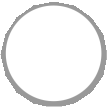 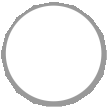 17. Project Name (example: business name, nonprofit organization, or facility name)18. Project description (at least two sentences):19. Project NAICS code20. Project LocationProject AddressProject CityProject State(s)Project Zip21. Additional Project Questions:Total allocation ($) from your CDETotal allocation ($) used on the project (including from your CDE and any others)Total Project Costs ($)What type of equity investor? Example: regulated financial institution, insurance company, corporation, individualLeveraged structure or non-leverage? (Note: most projects use leveraged structure)Sources of leverage (if applicable): Examples: regulated financial institution, government grant, historic tax credit, foundation, owner equityPlease provide your best estimate of the share of NMTC equity and leverage debt pooled in the investment fund. For example, a CDE might issue $20 million in QEIs in 2018 with $6.1 million coming from a NMTC equity investor and $13.9 million in debt from a leverage lender. If so, the answer would be 30.5% equity and 69.5% debt.FTE jobs (direct but not indirect or induced) createdFTE jobs retainedConstruction jobs created (direct)Square feet of space constructed or rehabilitatedAffordable housing units created directly through NMTC financingPatients or individuals served (if applicable). For example, if the project is a childcare center, estimate the number of children served. If the project is a mixed-use rehabilitation with a FQHC on the first floor, please estimate the number of patients served annually (not patient visits).Did the project involve a community benefit agreement (Yes or No)? If so, please briefly describe up to 2 requirements of the CBA. Note: If your CBA is limited to “create X jobs,” you should answer “Yes” but in terms of the details you choose to include here, we’re particularly interested in components that extend beyond job creation. For example: support for a local foundation, set-asides for jobs for historically disadvantaged populations, creation of quality jobs, or other material improvements to low-income communities.Additional comments on the project. If the project was mixed-use, describe the components. For example: "a ground floor health clinic below market-rate condos."If available, please provide a link to a project profile, press release, media coverage, or other online write-up of the project.22. Add another project?   Yes No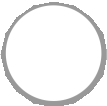 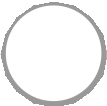 23. Project Name (example: business name, nonprofit organization, or facility name)24. Project description (at least two sentences):25. Project NAICS code26. Project LocationProject AddressProject CityProject State(s)Project Zip27. Additional Project Questions:Total allocation ($) from your CDETotal allocation ($) used on the project (including from your CDE and any others)Total Project Costs ($)What type of equity investor? Example: regulated financial institution, insurance company, corporation, individualLeveraged structure or non-leverage? (Note: most projects use leveraged structure)Sources of leverage (if applicable): Examples: regulated financial institution, government grant, historic tax credit, foundation, owner equityPlease provide your best estimate of the share of NMTC equity and leverage debt pooled in the investment fund. For example, a CDE might issue $20 million in QEIs in 2018 with $6.1 million coming from a NMTC equity investor and $13.9 million in debt from a leverage lender. If so, the answer would be 30.5% equity and 69.5% debt.FTE jobs (direct but not indirect or induced) createdFTE jobs retainedConstruction jobs created (direct)Square feet of space constructed or rehabilitatedAffordable housing units created directly through NMTC financingPatients or individuals served (if applicable). For example, if the project is a childcare center, estimate the number of children served. If the project is a mixed-use rehabilitation with a FQHC on the first floor, please estimate the number of patients served annually (not patient visits).Did the project involve a community benefit agreement (Yes or No)? If so, please briefly describe up to 2 requirements of the CBA. Note: If your CBA is limited to “create X jobs,” you should answer “Yes” but in terms of the details you choose to include here, we’re particularly interested in components that extend beyond job creation. For example: support for a local foundation, set-asides for jobs for historically disadvantaged populations, creation of quality jobs, or other material improvements to low-income communities.Additional comments on the project. If the project was mixed-use, describe the components. For example: "a ground floor health clinic below market-rate condos."If available, please provide a link to a project profile, press release, media coverage, or other online write-up of the project.28. Add another project?   Yes No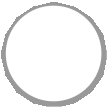 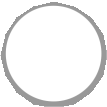 29. Project Name (example: business name, nonprofit organization, or facility name)30. Project description (at least two sentences):31. Project NAICS code32. Project LocationProject AddressProject CityProject State(s)Project Zip33. Additional Project Questions:Total allocation ($) from your CDETotal allocation ($) used on the project (including from your CDE and any others)Total Project Costs ($)What type of equity investor? Example: regulated financial institution, insurance company, corporation, individualLeveraged structure or non-leverage? (Note: most projects use leveraged structure)Sources of leverage (if applicable): Examples: regulated financial institution, government grant, historic tax credit, foundation, owner equityPlease provide your best estimate of the share of NMTC equity and leverage debt pooled in the investment fund. For example, a CDE might issue $20 million in QEIs in 2018 with $6.1 million coming from a NMTC equity investor and $13.9 million in debt from a leverage lender. If so, the answer would be 30.5% equity and 69.5% debt.FTE jobs (direct but not indirect or induced) createdFTE jobs retainedConstruction jobs created (direct)Square feet of space constructed or rehabilitatedAffordable housing units created directly through NMTC financingPatients or individuals served (if applicable). For example, if the project is a childcare center, estimate the number of children served. If the project is a mixed-use rehabilitation with a FQHC on the first floor, please estimate the number of patients served annually (not patient visits).Did the project involve a community benefit agreement (Yes or No)? If so, please briefly describe up to 2 requirements of the CBA. Note: If your CBA is limited to “create X jobs,” you should answer “Yes” but in terms of the details you choose to include here, we’re particularly interested in components that extend beyond job creation. For example: support for a local foundation, set-asides for jobs for historically disadvantaged populations, creation of quality jobs, or other material improvements to low-income communities.Additional comments on the project. If the project was mixed-use, describe the components. For example: "a ground floor health clinic below market-rate condos."If available, please provide a link to a project profile, press release, media coverage, or other online write-up of the project.34. Add another project?   Yes    No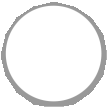 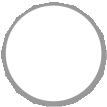 35. Project Name (example: business name, nonprofit organization, or facility name)36. Project description (at least two sentences):37. Project NAICS code38. Project LocationProject AddressProject CityProject State(s)Project Zip39. Additional Project Questions:Total allocation ($) from your CDETotal allocation ($) used on the project (including from your CDE and any others)Total Project Costs ($)What type of equity investor? Example: regulated financial institution, insurance company, corporation, individualLeveraged structure or non-leverage? (Note: most projects use leveraged structure)Sources of leverage (if applicable): Examples: regulated financial institution, government grant, historic tax credit, foundation, owner equityPlease provide your best estimate of the share of NMTC equity and leverage debt pooled in the investment fund. For example, a CDE might issue $20 million in QEIs in 2018 with $6.1 million coming from a NMTC equity investor and $13.9 million in debt from a leverage lender. If so, the answer would be 30.5% equity and 69.5% debt.FTE jobs (direct but not indirect or induced) createdFTE jobs retainedConstruction jobs created (direct)Square feet of space constructed or rehabilitatedAffordable housing units created directly through NMTC financingPatients or individuals served (if applicable). For example, if the project is a childcare center, estimate the number of children served. If the project is a mixed-use rehabilitation with a FQHC on the first floor, please estimate the number of patients served annually (not patient visits).Did the project involve a community benefit agreement (Yes or No)? If so, please briefly describe up to 2 requirements of the CBA. Note: If your CBA is limited to “create X jobs,” you should answer “Yes” but in terms of the details you choose to include here, we’re particularly interested in components that extend beyond job creation. For example: support for a local foundation, set-asides for jobs for historically disadvantaged populations, creation of quality jobs, or other material improvements to low-income communities.Additional comments on the project. If the project was mixed-use, describe the components. For example: "a ground floor health clinic below market-rate condos."If available, please provide a link to a project profile, press release, media coverage, or other online write-up of the project.40. Add another project?   Yes    No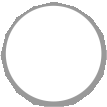 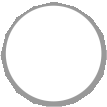 41. Project Name (example: business name, nonprofit organization, or facility name)42. Project description (at least two sentences):43. Project NAICS code44. Project LocationProject AddressProject CityProject State(s)Project Zip45. Additional Project Questions:Total allocation ($) from your CDETotal allocation ($) used on the project (including from your CDE and any others)Total Project Costs ($)What type of equity investor? Example: regulated financial institution, insurance company, corporation, individualLeveraged structure or non-leverage? (Note: most projects use leveraged structure)Sources of leverage (if applicable): Examples: regulated financial institution, government grant, historic tax credit, foundation, owner equityPlease provide your best estimate of the share of NMTC equity and leverage debt pooled in the investment fund. For example, a CDE might issue $20 million in QEIs in 2018 with $6.1 million coming from a NMTC equity investor and $13.9 million in debt from a leverage lender. If so, the answer would be 30.5% equity and 69.5% debt.FTE jobs (direct but not indirect or induced) createdFTE jobs retainedConstruction jobs created (direct)Square feet of space constructed or rehabilitatedAffordable housing units created directly through NMTC financingPatients or individuals served (if applicable). For example, if the project is a childcare center, estimate the number of children served. If the project is a mixed-use rehabilitation with a FQHC on the first floor, please estimate the number of patients served annually (not patient visits).Did the project involve a community benefit agreement (Yes or No)? If so, please briefly describe up to 2 requirements of the CBA. Note: If your CBA is limited to “create X jobs,” you should answer “Yes” but in terms of the details you choose to include here, we’re particularly interested in components that extend beyond job creation. For example: support for a local foundation, set-asides for jobs for historically disadvantaged populations, creation of quality jobs, or other material improvements to low-income communities.Additional comments on the project. If the project was mixed-use, describe the components. For example: "a ground floor health clinic below market-rate condos."If available, please provide a link to a project profile, press release, media coverage, or other online write-up of the project.46. Add another project?   Yes    No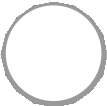 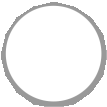 47. Project Name (example: business name, nonprofit organization, or facility name)48. Project description (at least two sentences):49. Project NAICS code50. Project LocationProject AddressProject CityProject State(s)Project Zip51. Additional Project Questions:Total allocation ($) from your CDETotal allocation ($) used on the project (including from your CDE and any others)Total Project Costs ($)What type of equity investor? Example: regulated financial institution, insurance company, corporation, individualLeveraged structure or non-leverage? (Note: most projects use leveraged structure)Sources of leverage (if applicable): Examples: regulated financial institution, government grant, historic tax credit, foundation, owner equityPlease provide your best estimate of the share of NMTC equity and leverage debt pooled in the investment fund. For example, a CDE might issue $20 million in QEIs in 2018 with $6.1 million coming from a NMTC equity investor and $13.9 million in debt from a leverage lender. If so, the answer would be 30.5% equity and 69.5% debt.FTE jobs (direct but not indirect or induced) createdFTE jobs retainedConstruction jobs created (direct)Square feet of space constructed or rehabilitatedAffordable housing units created directly through NMTC financingPatients or individuals served (if applicable). For example, if the project is a childcare center, estimate the number of children served. If the project is a mixed-use rehabilitation with a FQHC on the first floor, please estimate the number of patients served annually (not patient visits).Did the project involve a community benefit agreement (Yes or No)? If so, please briefly describe up to 2 requirements of the CBA. Note: If your CBA is limited to “create X jobs,” you should answer “Yes” but in terms of the details you choose to include here, we’re particularly interested in components that extend beyond job creation. For example: support for a local foundation, set-asides for jobs for historically disadvantaged populations, creation of quality jobs, or other material improvements to low-income communities.Additional comments on the project. If the project was mixed-use, describe the components. For example: "a ground floor health clinic below market-rate condos."If available, please provide a link to a project profile, press release, media coverage, or other online write-up of the project.52. Add another project?   Yes No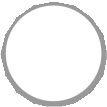 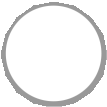 53. Project Name (example: business name, nonprofit organization, or facility name)54. Project description (at least two sentences):55. Project NAICS code56. Project LocationProject AddressProject CityProject State(s)Project Zip57. Additional Project Questions:Total allocation ($) from your CDETotal allocation ($) used on the project (including from your CDE and any others)Total Project Costs ($)What type of equity investor? Example: regulated financial institution, insurance company, corporation, individualLeveraged structure or non-leverage? (Note: most projects use leveraged structure)Sources of leverage (if applicable): Examples: regulated financial institution, government grant, historic tax credit, foundation, owner equityPlease provide your best estimate of the share of NMTC equity and leverage debt pooled in the investment fund. For example, a CDE might issue $20 million in QEIs in 2018 with $6.1 million coming from a NMTC equity investor and $13.9 million in debt from a leverage lender. If so, the answer would be 30.5% equity and 69.5% debt.FTE jobs (direct but not indirect or induced) createdFTE jobs retainedConstruction jobs created (direct)Square feet of space constructed or rehabilitatedAffordable housing units created directly through NMTC financingPatients or individuals served (if applicable). For example, if the project is a childcare center, estimate the number of children served. If the project is a mixed-use rehabilitation with a FQHC on the first floor, please estimate the number of patients served annually (not patient visits).Did the project involve a community benefit agreement (Yes or No)? If so, please briefly describe up to 2 requirements of the CBA. Note: If your CBA is limited to “create X jobs,” you should answer “Yes” but in terms of the details you choose to include here, we’re particularly interested in components that extend beyond job creation. For example: support for a local foundation, set-asides for jobs for historically disadvantaged populations, creation of quality jobs, or other material improvements to low-income communities.Additional comments on the project. If the project was mixed-use, describe the components. For example: "a ground floor health clinic below market-rate condos."If available, please provide a link to a project profile, press release, media coverage, or other online write-up of the project.58. Add another project?   Yes No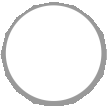 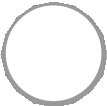 59. Project Name (example: business name, nonprofit organization, or facility name)60. Project description (at least two sentences):61. Project NAICS code62. Project LocationProject AddressProject CityProject State(s)Project Zip63. Additional Project Questions:Total allocation ($) from your CDETotal allocation ($) used on the project (including from your CDE and any others)Total Project Costs ($)What type of equity investor? Example: regulated financial institution, insurance company, corporation, individualLeveraged structure or non-leverage? (Note: most projects use leveraged structure)Sources of leverage (if applicable): Examples: regulated financial institution, government grant, historic tax credit, foundation, owner equityPlease provide your best estimate of the share of NMTC equity and leverage debt pooled in the investment fund. For example, a CDE might issue $20 million in QEIs in 2018 with $6.1 million coming from a NMTC equity investor and $13.9 million in debt from a leverage lender. If so, the answer would be 30.5% equity and 69.5% debt.FTE jobs (direct but not indirect or induced) createdFTE jobs retainedConstruction jobs created (direct)Square feet of space constructed or rehabilitatedAffordable housing units created directly through NMTC financingPatients or individuals served (if applicable). For example, if the project is a childcare center, estimate the number of children served. If the project is a mixed-use rehabilitation with a FQHC on the first floor, please estimate the number of patients served annually (not patient visits).Did the project involve a community benefit agreement (Yes or No)? If so, please briefly describe up to 2 requirements of the CBA. Note: If your CBA is limited to “create X jobs,” you should answer “Yes” but in terms of the details you choose to include here, we’re particularly interested in components that extend beyond job creation. For example: support for a local foundation, set-asides for jobs for historically disadvantaged populations, creation of quality jobs, or other material improvements to low-income communities.Additional comments on the project. If the project was mixed-use, describe the components. For example: "a ground floor health clinic below market-rate condos."If available, please provide a link to a project profile, press release, media coverage, or other online write-up of the project.OPTIONAL:The NMTC Coalition is helping CDEs coordinate ribbon cuttings and groundbreakings in 2019. The goal is to get key members of Congress to visit projects.Please describe any projects (up to 4) for which you anticipate ribbon cuttings/groundbreakings in 2019. Provide as much information as you can (estimates are fine). This data will not be used in our 2019 Progress Report, but each year it helps the Coalition learn about new projects and coordinate advocacy accordingly. You can feel free to include projects you plan to finance with previous allocation.We will keep your answers confidential but may reach out to you (the CDE) for follow-up. We will not contact QALICBs. Your answers are tremendously helpful as NMTC Coalition plans advocacy, media, and outreach over the upcoming year. We also may reach out to you to feature a paragraph on the project in the 2019 report.PIPELINE PROJECT #1 (Optional):Project Name (organization or business)Project DescriptionCity, StateJobs estimate (if available)Link to project profile (if available)Estimated Date of Ribbon Cutting or GroundbreakingPIPELINE PROJECT #2 (Optional):Project Name (organization or business)Project DescriptionCity, StateJobs estimate (if available)Link to project profile (if available)Estimated Date of Ribbon Cutting or GroundbreakingPIPELINE PROJECT #3 (Optional):Project Name (organization or business)Project DescriptionCity, StateJobs estimate (if available)Link to project profile (if available)Estimated Date of Ribbon Cutting or GroundbreakingPIPELINE PROJECT #4 (Optional):Project Name (organization or business)Project DescriptionCity, State, ZIPJobs estimate (if available)Link to project profile (if available)Estimated Date of Ribbon Cutting or GroundbreakingDo any of your pipeline projects involve opportunity fund equity, either directly or indirectly?What is the average price paid by NMTC equity investors investing in your 2018 projects? For example: 84 cents. Were there any trends over the course of 2018?Some NMTC equity investors have reported a recent change in the share of debt and equity in NMTC projects. Were there any trends in the share of equity and debt in your projects in 2018? For example, were you seeing higher share of debt or equity in 2018 compared to previous years, or vice versa?Suggestions: If you'd like to share your reactions to this survey and provide suggestions for its improvement, please do so in the space below.Thank you for taking the time to complete the NMTC Coalition survey!If you are not a member of the NMTC Coalition, we hope you will consider joining. The link to the membership application is http://nmtccoalition.org/join-nmtc-coalition